                    Third Grade News Letter From Sister Noel’s Classroom (10/ 8 – 16)                    Third Grade News Letter From Sister Noel’s Classroom (10/ 8 – 16)                    Third Grade News Letter From Sister Noel’s Classroom (10/ 8 – 16)This week we will be learning: Language Arts- reading a humorous fiction.Key skillSequence of eventsGrammar & Writing	- verb          - personal narrative- response paragraph- poems- test  unit 1 (Lessons 1-5) Bible Verse for the week “Where two or three are gathered together in my name, there am I in the midst of them.” ( Matthew 18: 20)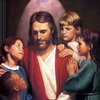         Upcoming EventsOct. 8 – Rosary (Grade 3)Oct.10 - Grade 3 Mass ( All are welcome)Oct. 12 –  library Oct. 15 & 16 – Parent Teacher conferenceOct. 27 – Grandparents’ DayBOOK IT: Required goal for October is 250 minutes of reading, for super readers 500 + minutes of reading.Vocabulary &Spelling: Lesson 6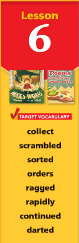 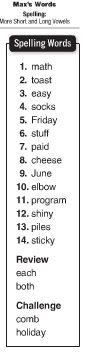 Reminders:Read -“Max’s Words” P.186 - 213Extra credit - Text P. 217Spelling test on Monday, Oct. 22	Math   - compare, order, and round numbers- test unit 1 (study guide text P. 60 – 61)Bible Verse for the week “Where two or three are gathered together in my name, there am I in the midst of them.” ( Matthew 18: 20)        Upcoming EventsOct. 8 – Rosary (Grade 3)Oct.10 - Grade 3 Mass ( All are welcome)Oct. 12 –  library Oct. 15 & 16 – Parent Teacher conferenceOct. 27 – Grandparents’ DayBOOK IT: Required goal for October is 250 minutes of reading, for super readers 500 + minutes of reading.Vocabulary &Spelling: Lesson 6Reminders:Read -“Max’s Words” P.186 - 213Extra credit - Text P. 217Spelling test on Monday, Oct. 22	Science Classifying AnimalsWeekly ReaderBible Verse for the week “Where two or three are gathered together in my name, there am I in the midst of them.” ( Matthew 18: 20)        Upcoming EventsOct. 8 – Rosary (Grade 3)Oct.10 - Grade 3 Mass ( All are welcome)Oct. 12 –  library Oct. 15 & 16 – Parent Teacher conferenceOct. 27 – Grandparents’ DayBOOK IT: Required goal for October is 250 minutes of reading, for super readers 500 + minutes of reading.Vocabulary &Spelling: Lesson 6Reminders:Read -“Max’s Words” P.186 - 213Extra credit - Text P. 217Spelling test on Monday, Oct. 22	Social StudiesCommunities  of different sizes (Chapter 2)Map and Globe skills  Bible Verse for the week “Where two or three are gathered together in my name, there am I in the midst of them.” ( Matthew 18: 20)        Upcoming EventsOct. 8 – Rosary (Grade 3)Oct.10 - Grade 3 Mass ( All are welcome)Oct. 12 –  library Oct. 15 & 16 – Parent Teacher conferenceOct. 27 – Grandparents’ DayBOOK IT: Required goal for October is 250 minutes of reading, for super readers 500 + minutes of reading.Vocabulary &Spelling: Lesson 6Reminders:Read -“Max’s Words” P.186 - 213Extra credit - Text P. 217Spelling test on Monday, Oct. 22	Religion- understand that prayer is a necessary part of our  lives (Lesson 4)- study Scripture Verses -pray the rosary- learn about patron/favorite saintsBible Verse for the week “Where two or three are gathered together in my name, there am I in the midst of them.” ( Matthew 18: 20)        Upcoming EventsOct. 8 – Rosary (Grade 3)Oct.10 - Grade 3 Mass ( All are welcome)Oct. 12 –  library Oct. 15 & 16 – Parent Teacher conferenceOct. 27 – Grandparents’ DayBOOK IT: Required goal for October is 250 minutes of reading, for super readers 500 + minutes of reading.Vocabulary &Spelling: Lesson 6Reminders:Read -“Max’s Words” P.186 - 213Extra credit - Text P. 217Spelling test on Monday, Oct. 22	